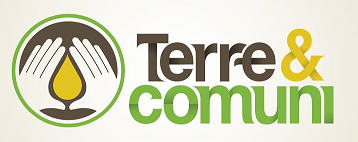 ASCHEDA DI ISCRIZIONE AL CICLO DI SEMINARIIL PROGETTO :“Terre&Comuni” è un progetto promosso dall’ Impresa Sociale Borghi Artistici in collaborazione con Il GALVerla e finanziato dalla Regione Lazio. Terre&Comuni ha come finalità la valorizzazione delle comunità rurali intese come eterogeneità di valori, di culture e tradizioni locali e come rigenerazione delle risorse naturali nel rispetto della terra. Il progetto si propone di promuovere la creazione di una rete sociale tra soggetti operanti nel campo dello sviluppo rurale dell’agricoltura; di definire, elaborare e sperimentare un modello di integrazione sociale degli immigrati nelle comunità rurali, che ne permetta l’inserimento a pieno titolo di cittadinanza attiva territoriale anche nei centri rurali dove maggiore è la loro visibilità e soprattutto la possibile integrazione e partecipazione diretta alla vita quotidiana. Il modello di integrazione, vuole mettere assieme la società civile, con particolare attenzione agli immigrati e ai giovani italiani disoccupati residenti nella zona Valle di Comino (FR) e i sistemi pubblici e privati, in una logica di costruzione di una comunità territoriale di prassi responsabile socialmente e monitorabile e valutabile con strumenti scientifici quali la elaborazione sperimentazione di un index di benessere, coesione sociale e qualità della vita. Il progetto è volto ad accrescere l’attenzione sulle relazioni sociali e il concetto di comunità nel suo insieme.La Scheda di iscrizione al ciclo di seminari è finalizzata ad individuare 30 partecipanti al ciclo di seminari previsti all’interno del progetto “Terre&Comuni”, promosso dall’ Impresa Sociale Borghi Artistici in collaborazione con Il GALVerla e finanziato dalla Regione Lazio. Prima di completare la Scheda di iscrizione leggere attentamente l'avviso dell’ Impresa Sociale Borghi Artistici. La partecipazione al ciclo di seminari è gratuita e a numero chiuso (30 partecipanti); il ciclo di seminari si  svilupperà in 4 incontri tematici:“Diffusione della cultura di impresa creativa”;“Agricoltura Sociale e Territorio”; “Aspetti sociali dell’immigrazione in agricoltura, integrazione degli immigrati nel territorio”;“Fondi strutturali e opportunità di finanziamento”I seminari sono rivolti a tutti coloro che sono interessati ai temi dello sviluppo territoriale, agricoltura multifunzionale, integrazione degli immigrati nel territorio della provincia di Frosinone e al miglioramento della qualità della vita in relazione alla creazione di nuove opportunità nelle aree rurali. I seminari verranno tenuti da esperti negli ambiti suddetti, avranno una durata di circa 8 ore per ognuna delle 4 giornate previste nel mese di Maggio 2015.Completa i seguenti campi: Perché desidero partecipare ai seminari ?  ……………………………………..Cosa mi aspetto dai seminari ?……………………………………….Indica quale dei temi del ciclo dei seminari ti interessa maggiormente e perché?…………………………………………Quale altro tema ti piacerebbe approfondire?……………………………Studi o formazione professionale in ambito agricolo, enogastronomico, turistico, intergazione sociale, altro.........................................................Esperienze di lavoro o personali nei campi agricoltura (in particolare sociale) e integrazione sociale (in particolare dei migranti).....................................................Partecipazione ad altri progetti/seminari/corsi sul tema dell’agricoltura sociale.......................................................Partecipazione ad altri progetti/seminari/corsi sul tema dell’integrazione sociale…………………………………………  Partecipazione ad altri progetti/seminari/corsi sul tema della reperibilità di fondi diretti ed indiretti e progettazione europea …………………………………………  ________________________________________________________________________________Informativa: Ai sensi dell’art. 13 del D. Lgs. 30 giugno 2003 N° 196, recante “Disposizioni a tutela delle persone e di altri soggetti rispetto al trattamento di dati personali”, si informa che i dati che verranno forniti agli organizzatori nell’ambito di questa iniziativa saranno oggetto di trattamento svolto con o senza l’ausilio di sistemi informatici, nel pieno rispetto delle norme del D. Lgs. 196/2003. Lo scopo della raccolta è finalizzato allo sviluppo dell’iniziativa sopra descritta e alla successiva elaborazione di statistiche per l’invio di informazioni relative a successivi progetti. Il conferimento dei dati non è obbligatorio, tuttavia, in assenza dello stesso, non potranno essere effettuate le prestazioni di cui sopra. Titolare dei dati forniti sono gli organizzatori. I dati forniti sono a Sua disposizione per l’eventuale cancellazione nonché qualsiasi correzione e/omodifica relativa al loro utilizzo. Con riferimento alla comunicazione fornitami autorizzo gli organizzatori al trattamento dei miei dati.Data:______________________________________Firma_________________________________INFORMAZIONI PERSONALINOMECOGNOMEINDIRIZZOTELEFONOEMAILFAXNAZIONALITA’ DATA DI NASCITAPROFESSIONEMotivazione: 60 puntiEsperienze pregresse:   40 puntiPer maggior informazioni riguardanti il progetto Terre&Comuni, rivolgersi direttamente ai promotori del progetto tramite i seguenti contatti: mail :   terrecomuni@inventati.org FB :      Terre&Comuni 